Buk červený v Ruské uliciNa zahradě u čp. 405 na rohu ulici Ruská a Ke Křížku rostou vedle sebe dva pěkné vzrostlé buky, buk lesní (Fagus silvatica) a buk lesní cv. červený (Fagus silvatica Atropurpurea). Kolemjdoucí od jara do podzimu potěší příjemným stínem a oku lahodícím zbarvením listů dvou různých barev vedle sebe.Buk lesní je statný opadavý strom dorůstající 40 m výšky se štíhlým válcovitým kmenem a šedou kůrou. Plodem jsou bukvice v ostnité číšce.  Má tvrdé narůžovělé dřevo, které se používá zejména k výrobě ohýbaného nábytku, na dýhy, překližky, parkety. Dožívá se až 400 let.Největší buk lesní červenolistý u nás roste v Holešově v okrese Kroměříž s obvodem 609 cm, největší buk lesní v Čachotíně v okrese Havlíčkův Brod s obvodem 710 cm.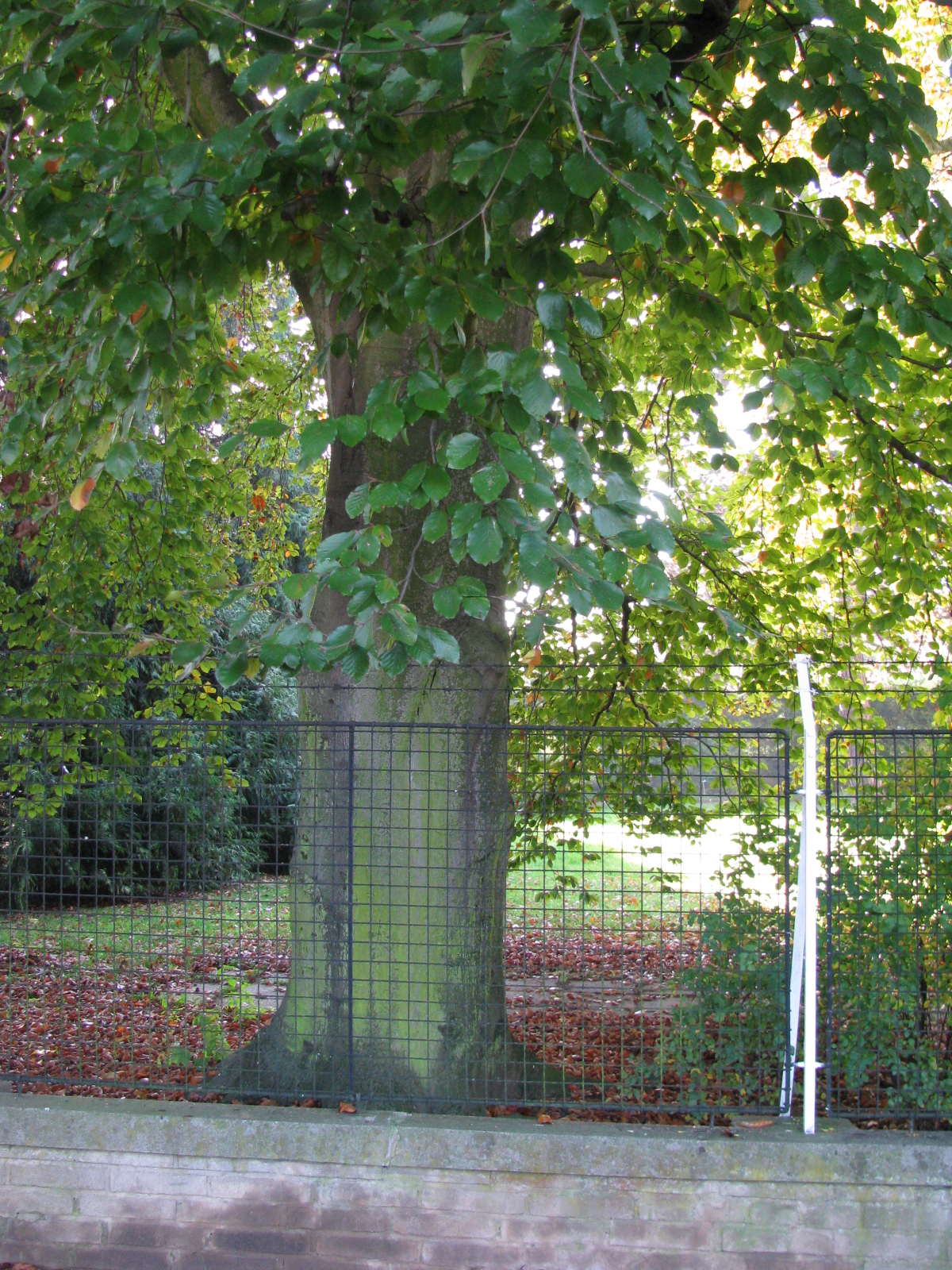 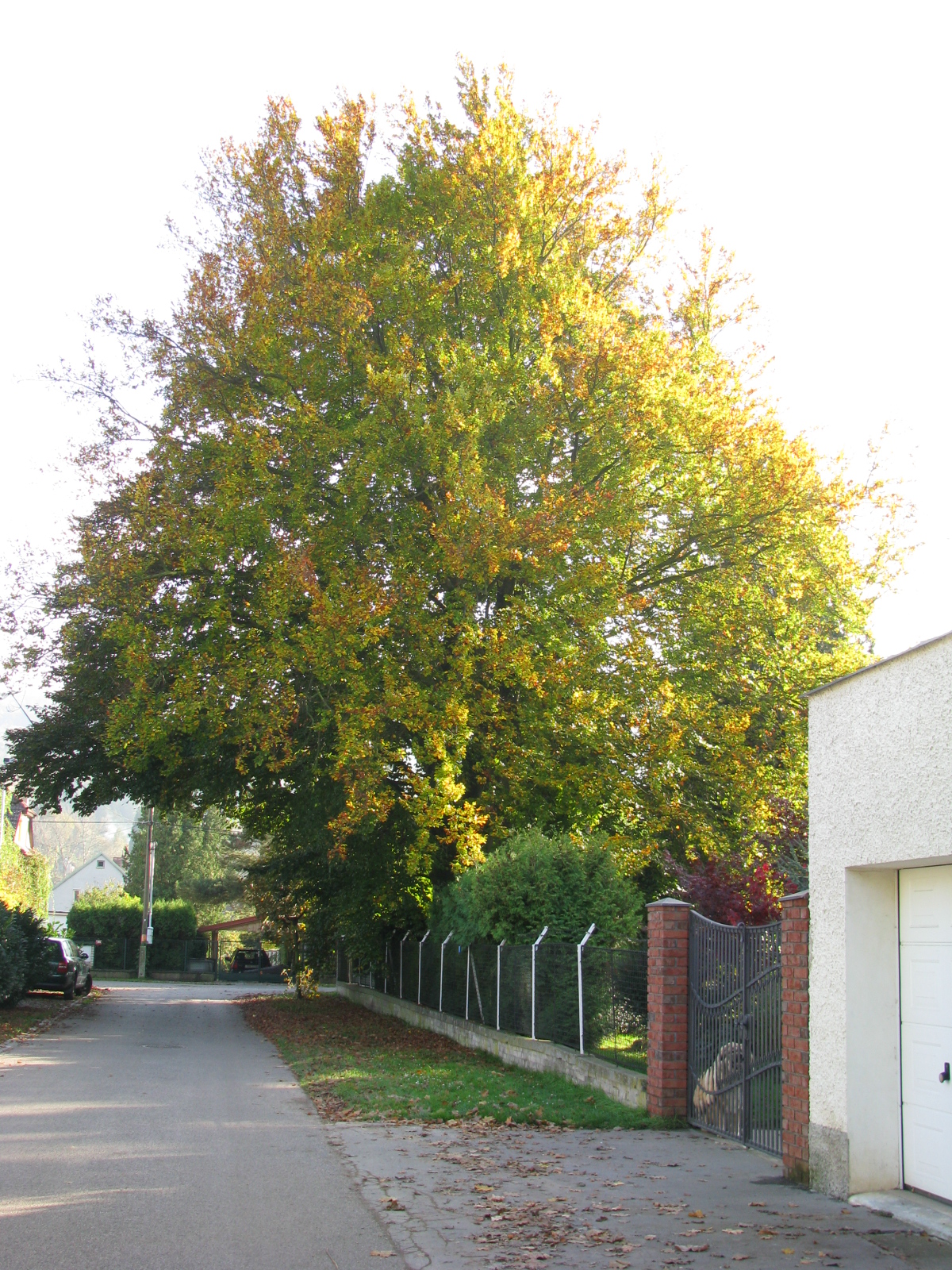 